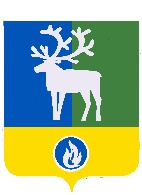 СЕЛЬСКОЕ ПОСЕЛЕНИЕ КАЗЫМБЕЛОЯРСКИЙ РАЙОНХАНТЫ-МАНСИЙСКИЙ АВТОНОМНЫЙ ОКРУГ – ЮГРААДМИНИСТРАЦИЯ СЕЛЬСКОГО ПОСЕЛЕНИЯКАЗЫМПОСТАНОВЛЕНИЕот 28 мая 2019 года                                                                       		                             № 52О мерах по обеспечению комплексной безопасности при организации отдыха и оздоровления детей, имеющих место жительства на территории сельского поселения Казым, в каникулярное время                                        В соответствии с Федеральным законом от 24 июля 1998 года № 124-ФЗ «Об основных гарантиях прав ребенка в Российской Федерации», пунктом 11 части 1 статьи 15 Федерального закона от 06 октября 2003 года № 131-ФЗ «Об общих принципах организации местного самоуправления в Российской Федерации», в целях обеспечения комплексной безопасности при организации отдыха и оздоровления детей в каникулярное время                    п о с т а н о в л я ю:1. утвердить положение и состав комиссии по приему готовности спортивных объектов, сооружений, игровых комплексов, плоскостных сооружений, расположенных на территории сельского поселения Казым, являющихся муниципальной собственностью сельского поселения Казым, находящихся в свободном доступе для посещения детьми, к летней оздоровительной кампании согласно приложения 1 и 2;2.  утвердить положение о порядке приема готовности спортивных объектов, сооружений, игровых комплексов, плоскостных сооружений, расположенных на территории сельского поселения Казым, являющихся муниципальной собственностью сельского поселения Казым, находящихся в свободном доступе для посещения детьми, к летней оздоровительной кампании согласно приложения 3;3. утвердить форму акта приема готовности спортивных объектов, сооружений, игровых комплексов, плоскостных сооружений, расположенных на территории сельского поселения Казым, являющихся муниципальной собственностью сельского поселения Казым, находящихся в свободном доступе для посещения детьми, к летней оздоровительной кампании согласно приложения 4;4. произвести прием готовности спортивных объектов, сооружений, игровых комплексов, плоскостных сооружений, расположенных на территории сельского поселения Казым, являющихся муниципальной собственностью сельского поселения Казым, находящихся в свободном доступе для посещения детьми, к летней оздоровительной кампании.4. Настоящее постановление вступает в силу после его подписания.5. Контроль за выполнением настоящего постановления возложить на заместителя главы муниципального образования, заведующего сектором организационной деятельности администрации сельского поселения Казым В.Н.Бочкареву.Глава сельского поселения                                                                                     А.Х.НазыроваП О Л О Ж Е Н И Е                                                                                                                              о комиссии по приему готовности спортивных объектов, сооружений, игровых комплексов, плоскостных сооружений, расположенных на территории сельского поселения Казым, являющихся муниципальной собственностью сельского поселения Казым, находящихся в свободном доступе для посещения детьми, к летней оздоровительной кампании1. Общие положения1.1. Комиссия по приему готовности спортивных объектов, сооружений, игровых комплексов, плоскостных сооружений, расположенных на территории сельского поселения Казым, являющихся муниципальной собственностью сельского поселения Казым, находящихся в свободном доступе для посещения детьми, к летней оздоровительной кампании (далее - Комиссия) создана в целях ежегодных комплексных проверок по приему готовности спортивных объектов, сооружений, игровых комплексов, плоскостных сооружений, расположенных на территории сельского поселения Казым, являющихся муниципальной собственностью сельского поселения Казым, находящихся в свободном доступе для посещения детьми,  а также объектов находящихся в ведении муниципальных учреждений социальной сферы, расположенных на территории сельского поселения Казым (далее – объекты), к летней оздоровительной кампании на соответствие требованиям безопасности для жизни и здоровья несовершеннолетних.1.2. Комиссия в своей деятельности руководствуется Конституцией Российской Федерации, федеральными законами и иными нормативными правовыми актами Российской Федерации, нормативными правовыми актами Ханты-Мансийского автономного округа - Югры, муниципальными правовыми актами Белоярского района, а также настоящим Положением.2. Задачи и функции Комиссии2.1. Задачами Комиссии являются:- ежегодное проведение комплексных проверок объектов;- обобщение и анализ результатов проверки с целью принятия мер по устранению выявленных нарушений;- решение вопроса об определении правового статуса и (или) демонтаже в случае несоответствия требованиям безопасности, установленным действующим законодательством, бесхозных объектов, не включенных в реестр муниципальной собственности и возведенных без согласования с Управлением по архитектуре и градостроительству администрации Белоярского района.2.2. Основным направлением деятельности Комиссии является осуществление контроля за соблюдением технического, санитарно-гигиенического состояния, пожарной безопасности, обеспечением мер безопасности и недопущения травматизма при эксплуатации объектов.2.3. В соответствии с основными направлениями работы на Комиссию возлагаются следующие функции:- проверка соблюдения технических норм и правил при эксплуатации объектов;- проверка соблюдения требований и условий, обеспечивающих охрану и защиту жизни и здоровья детей при эксплуатации объектов, в том числе наличия информационной таблички или доски;- проверка соблюдения техники безопасности при эксплуатации объектов;- проверка соблюдения санитарных и гигиенических норм при эксплуатации объектов;- проверка соблюдения требований пожарной безопасности при эксплуатации объектов;- проверка состояния территории объектов;- проверка состояния и готовности к работе сооружений, игрового оборудования объектов;- проверка наличия необходимой документации и порядка ее ведения.3. Организация деятельности Комиссии3.1. Комиссия производит прием готовности объектов не менее чем за 3 - 5 дней до начала летней оздоровительной кампании.3.2. О дате приема члены Комиссии оповещаются секретарем Комиссии не позднее, чем за 10 дней до его начала.3.3. Комиссия дает заключение о готовности объекта либо в случае его неготовности определяет дату повторного приема. Итоги приема оформляются актами, составленными балансодержателями объектов в двух экземплярах и подписываемыми всеми членами комиссии.4. Права КомиссииКомиссия имеет право:- запрашивать у органа местного самоуправления сельского поселения Казым, общественных и иных организаций документы, материалы и информацию, относящиеся к компетенции Комиссии;- в случае наличия замечаний к готовности объектов Комиссия имеет право не принять или принять объект с замечаниями, сделав соответствующую запись об их устранении до начала оздоровительной кампании в акте.5. Заключительные положенияРезультаты деятельности Комиссии рассматриваются на заседаниях межведомственной комиссии по организации отдыха, оздоровления, занятости детей Белоярского района._____________С О С Т А Вкомиссии по приему готовности спортивных объектов, сооружений, игровых комплексов, плоскостных сооружений, расположенных на территории сельского поселения Казым, являющихся муниципальной собственностью сельского поселения Казым, находящихся в свободном доступе для посещения детьми, к летней оздоровительной кампанииКрижановский В.В. – специалист I категории сектора организационной деятельности администрации сельского поселения Казым;Байгузина Э.Б. – ведущий специалист сектора муниципального хозяйства администрации сельского поселения Казым; Цимбалюк О.И. - техник Казымского участка ООО «Ремонтно-строительный сервис» (по согласованию);Мельников В.Л. - заместитель директора по административно-хозяйственной работе МАОУ Белоярского района «Средняя общеобразовательная школа   с.Казым» (по согласованию);Потпот И. - депутат Совета депутатов сельского поселения Казым, член постоянной комиссии по местному самоуправлению;Гарипова П.К.- инспектор деревни Юильск;Пяк С.И. – инспектор деревни Нумто.ПРИЛОЖЕНИЕ 3к постановлению администрациисельского поселения Казымот 28 мая 2019 года № 52ПОЛОЖЕНИЕ о порядке приема готовности спортивных объектов, сооружений, игровых комплексов, плоскостных сооружений, расположенных на территории сельского поселения Казым, являющихся муниципальной собственностью сельского поселения Казым, находящихся в свободном доступе для посещения детьми, к летней оздоровительной кампании1.Общие положения1.1. Положение о порядке приема готовности спортивных объектов, сооружений, игровых комплексов, плоскостных сооружений, расположенных на территории сельского поселения Казым, являющихся муниципальной собственностью сельского поселения Казым, находящихся в свободном доступе для посещения детьми, к летней оздоровительной кампании (далее - Положение), разработано в соответствии с требованиями Национального стандарта Российской Федерации ГОСТ Р 52301-2013 «Оборудование и покрытия детских игровых площадок. Безопасность при эксплуатации. Общие требования», утвержденного приказом  Федерального агентства по техническому регулированию и метрологии Министерства промышленности и торговли Российской Федерации от 24 июня 2013 года № 182-ст «Об утверждении национального стандарта».1.2. Положение определяет порядок подготовки, эксплуатации, контроля за содержанием спортивных объектов, сооружений, игровых комплексов, плоскостных сооружений, расположенных на территории сельского поселения Казым, являющихся муниципальной собственностью сельского поселения Казым, находящихся в свободном доступе для посещения детьми, к летней оздоровительной кампании, и условия их приема.2. Порядок подготовки, эксплуатации, контроля за содержанием спортивных объектов, сооружений, игровых комплексов, плоскостных сооружений 2.1. Подготовка спортивных объектов, сооружений, игровых комплексов, плоскостных сооружений, расположенных на территории сельского поселения Казым, являющихся муниципальной собственностью сельского поселения Казым, находящихся в свободном доступе для посещения детьми, к летней оздоровительной кампании (далее – объекты) осуществляется в соответствии с требованиями технического, санитарно-гигиенического обеспечения оздоровительного отдыха, пожарной безопасности, обеспечения мер безопасности и недопущения травматизма при эксплуатации.2.2. Оборудование и его элементы осматривают и обслуживают в соответствии с инструкцией изготовителя с периодичностью, установленной изготовителем.2.3. Контроль за техническим состоянием оборудования и контроль соответствия требованиям безопасности, техническое обслуживание и ремонт осуществляет эксплуатант (владелец).2.4. Результаты контроля за техническим состоянием оборудования и контроля соответствия требованиям безопасности, технического обслуживания и ремонта регистрируются в журнале, который хранится у эксплуатанта (владельца).2.5. Контроль технического состояния оборудования включает:- осмотр и проверку оборудования перед вводом в эксплуатацию;- регулярный визуальный осмотр;- функциональный осмотр;- ежегодный основной осмотр.2.5.1. Регулярный визуальный осмотр.Регулярный визуальный осмотр позволяет обнаружить очевидные неисправности и посторонние предметы, представляющие опасности, вызванные пользованием оборудованием, климатическими условиями, актами вандализма (например, разбитые бутылки, консервные банки, пластиковые пакеты, поврежденные элементы оборудования).Периодичность регулярного визуального осмотра устанавливает эксплуатант (владелец) на основе учета условий эксплуатации.Оборудование спортивных объектов, сооружений, игровых комплексов, плоскостных сооружений, подвергающееся интенсивному использованию или актам вандализма, требует ежедневного визуального осмотра.2.5.2. Функциональный осмотр.Функциональный осмотр представляет собой детальный осмотр с целью проверки исправности и устойчивости оборудования, выявления износа элементов конструкции оборудования.Осмотр проводят с периодичностью один раз в 1 - 3 месяца в соответствии с инструкцией изготовителя. Особое внимание уделяют скрытым, труднодоступным элементам оборудования.2.5.3. Ежегодный основной осмотр.Ежегодный основной осмотр для целей оценки соответствия технического состояния оборудования требованиям безопасности проводят с периодичностью не более одного раза в 12 месяцев.В ходе ежегодного основного осмотра определяют:- наличие гниения деревянных элементов;- наличие коррозии металлических элементов;- влияние выполненных ремонтных работ на безопасность оборудования.Особое внимание уделяют скрытым, труднодоступным элементам оборудования.Ежегодный основной осмотр проводит компетентный персонал в строгом соответствии с инструкцией изготовителя.2.6. Графики осмотров.2.6.1. В целях контроля периодичности, полноты и правильности выполняемых работ при осмотрах различного вида эксплуатант (владелец) разрабатывает графики проведения осмотров.2.6.2. При составлении графика учитывают:- инструкцию изготовителя;- климатические условия, от которых может зависеть периодичность и содержание выполняемых работ при осмотрах.2.7. При обнаружении в процессе осмотра оборудования дефектов, влияющих на безопасность оборудования, дефекты немедленно устраняют. Если это невозможно, то принимают меры, обеспечивающие невозможность пользоваться оборудованием, либо оборудование демонтируют и удаляют с игровой площадки.2.8. После удаления оборудования оставшийся в земле фундамент также удаляют или огораживают и закрывают сверху так, чтобы участок был безопасным.2.9. Эксплуатант (владелец) разрабатывает и обеспечивает исполнение комплекса мероприятий по безопасной эксплуатации оборудования на основе учета:- конструкции оборудования;- требований эксплуатационных и иных документов, предоставленных изготовителем;- установки, обслуживания и ремонта оборудования;- климатических условий и условий эксплуатации оборудования.2.10. Эксплуатант (владелец) должен периодически, не менее одного раза в                          12 месяцев, оценивать эффективность мероприятий по обеспечению безопасности и на основе опыта или при изменении условий эксплуатации корректировать (если это необходимо) комплекс мероприятий по обеспечению безопасности.2.11. Требования к персоналу.Персонал должен быть обученным и компетентным.Уровень компетентности персонала определяется видом выполняемых работ.Персонал должен иметь точную информацию о выполняемой работе, уровне ответственности и полномочий.2.12. Документация на оборудование.Вся эксплуатационная документация (в том числе паспорт, акт осмотра и проверки оборудования, графики осмотров и т.п.) подлежит постоянному хранению.Должен быть обеспечен постоянный доступ персонала к документации во время осмотров, обслуживания и ремонта оборудования.2.13. Информационное обеспечение безопасности.Для обеспечения безопасности на детской игровой площадке эксплуатант разрабатывает и устанавливает информационные таблички или доски, содержащие:- правила и возрастные требования при пользовании оборудованием;- номера телефонов службы спасения, скорой помощи;- номер(а) телефона(ов) для сообщения службе эксплуатации о неисправности и поломке оборудования.2.14. Обеспечение оказания экстренной помощи.Входы, выходы, эвакуационные пути, проходы, предназначенные для работников службы спасения, скорой помощи, службы эксплуатации, должны быть всегда доступны, открыты и свободны от препятствий.2.15. Устранение неисправностей.Неисправности оборудования, обнаруженные в процессе эксплуатации, снижающие безопасность, немедленно устраняют. Если это невозможно, то оборудование демонтируют и удаляют со спортивных объектов, сооружений, игровых комплексов, плоскостных сооружений.2.16. Регулярное обслуживание.Регулярное обслуживание включает мероприятия по поддержанию безопасности и качества функционирования оборудования и покрытий спортивных объектов, сооружений, игровых комплексов, плоскостных сооружений.Мероприятия по регулярному обслуживанию оборудования включают:- проверку и подтягивание узлов крепления;- обновление окраски оборудования;- обслуживание ударопоглощающих покрытий;- смазку подшипников;- нанесение на оборудование маркировок, обозначающих требуемый уровень ударопоглощающих покрытий из сыпучих материалов;- обеспечение чистоты оборудования и покрытий (удаление битого стекла, обломков и загрязнителей);- восстановление ударопоглощающих покрытий из сыпучих материалов и корректировка их уровня;- обслуживание пространства зон безопасности.2.17. Ремонтные работы.Ремонтные работы включают:- замену крепежных деталей;- сварку;- замену частей оборудования (например, изношенных желобов горок);- замену структурных элементов оборудования.2.18. Безопасность персонала.Необходимо обеспечивать соблюдение мер безопасности персонала, выполняющего работы по обслуживанию и ремонту оборудования.Во время проведения ремонтных работ посторонние лица на территорию спортивных объектов, сооружений, игровых комплексов, плоскостных сооружений не допускаются.3. Порядок и условия приема спортивных объектов, сооружений, игровых комплексов, плоскостных сооружений3.1. Прием объектов осуществляется комиссией по приему готовности спортивных объектов, сооружений, игровых комплексов, плоскостных сооружений, расположенных на территории сельского поселения Казым, являющихся муниципальной собственностью сельского поселения Казым, находящихся в свободном доступе для посещения детьми, к летней оздоровительной кампании (далее - Комиссия), состав и порядок деятельности которой утверждается постановлением администрации сельского поселения Казым.3.2. Прием объектов осуществляется не менее чем за 5 дней до начала летней оздоровительной кампании. О дате приема эксплуатантам (владельцам) спортивных объектов, сооружений, игровых комплексов, плоскостных сооружений, расположенных на территории сельского поселения Казым, сообщается не позднее, чем за 10 дней до планируемого дня приема.3.3. По результатам работы Комиссией составляются акты по форме, утвержденной постановлением администрации сельского поселения Казым.3.4. Объекты считаются принятыми:- при условии отсутствия замечаний Комиссии;- с имеющимися замечаниями, не препятствующими организации их работы;- с имеющимися замечаниями при условии их устранения до начала летней оздоровительной кампании.АКТприема готовности спортивных объектов, сооружений, игровых комплексов, плоскостных сооружений, расположенных на территории сельского поселения Казым, являющихся муниципальной собственностью сельского поселения Казым, находящихся в свободном доступе для посещения детьми, к летней оздоровительной кампанииот «_____»___________ 20    года_____________ПРИЛОЖЕНИЕ 1к постановлению администрациисельского поселения Казымот 28 мая 2019 года № 52ПРИЛОЖЕНИЕ 2к постановлению администрациисельского поселения Казымот 28 мая 2019 года № 52ПРИЛОЖЕНИЕ 4к постановлению администрациисельского поселения Казымот 28 мая 2019 года № 52Полное наименование объекта:Полное наименование объекта:Полное наименование объекта:Полное наименование объекта:Полное наименование объекта:Полное наименование объекта:Полное наименование объекта:Адрес объекта (наименование населенного пункта, улица, дом): Адрес объекта (наименование населенного пункта, улица, дом): Адрес объекта (наименование населенного пункта, улица, дом): Адрес объекта (наименование населенного пункта, улица, дом): Адрес объекта (наименование населенного пункта, улица, дом): Адрес объекта (наименование населенного пункта, улица, дом): Адрес объекта (наименование населенного пункта, улица, дом): Наименование организации, ответственной за эксплуатацию объекта: Наименование организации, ответственной за эксплуатацию объекта: Наименование организации, ответственной за эксплуатацию объекта: Наименование организации, ответственной за эксплуатацию объекта: Наименование организации, ответственной за эксплуатацию объекта: Наименование организации, ответственной за эксплуатацию объекта: Наименование организации, ответственной за эксплуатацию объекта: Ф.И.О. руководителя организации, ответственной за эксплуатацию объекта:Ф.И.О. руководителя организации, ответственной за эксплуатацию объекта:Ф.И.О. руководителя организации, ответственной за эксплуатацию объекта:Ф.И.О. руководителя организации, ответственной за эксплуатацию объекта:Ф.И.О. руководителя организации, ответственной за эксплуатацию объекта:Ф.И.О. руководителя организации, ответственной за эксплуатацию объекта:Ф.И.О. руководителя организации, ответственной за эксплуатацию объекта:В соответствии с постановлением администрации сельского поселения Казым от                20   года  №     комиссия в составе: (заполняется состав комиссии)В соответствии с постановлением администрации сельского поселения Казым от                20   года  №     комиссия в составе: (заполняется состав комиссии)В соответствии с постановлением администрации сельского поселения Казым от                20   года  №     комиссия в составе: (заполняется состав комиссии)В соответствии с постановлением администрации сельского поселения Казым от                20   года  №     комиссия в составе: (заполняется состав комиссии)В соответствии с постановлением администрации сельского поселения Казым от                20   года  №     комиссия в составе: (заполняется состав комиссии)В соответствии с постановлением администрации сельского поселения Казым от                20   года  №     комиссия в составе: (заполняется состав комиссии)В соответствии с постановлением администрации сельского поселения Казым от                20   года  №     комиссия в составе: (заполняется состав комиссии)произвела прием готовности спортивного объекта, сооружения, игрового комплекса, плоскостного сооружения (нужное подчеркнуть).произвела прием готовности спортивного объекта, сооружения, игрового комплекса, плоскостного сооружения (нужное подчеркнуть).произвела прием готовности спортивного объекта, сооружения, игрового комплекса, плоскостного сооружения (нужное подчеркнуть).произвела прием готовности спортивного объекта, сооружения, игрового комплекса, плоскостного сооружения (нужное подчеркнуть).произвела прием готовности спортивного объекта, сооружения, игрового комплекса, плоскостного сооружения (нужное подчеркнуть).произвела прием готовности спортивного объекта, сооружения, игрового комплекса, плоскостного сооружения (нужное подчеркнуть).произвела прием готовности спортивного объекта, сооружения, игрового комплекса, плоскостного сооружения (нужное подчеркнуть).1. Сведения общего характера.1. Сведения общего характера.1. Сведения общего характера.1. Сведения общего характера.1. Сведения общего характера.1. Сведения общего характера.1. Сведения общего характера.Общая площадь объекта (кв. м), размеры объекта: __________________________________Общая площадь объекта (кв. м), размеры объекта: __________________________________Общая площадь объекта (кв. м), размеры объекта: __________________________________Общая площадь объекта (кв. м), размеры объекта: __________________________________Общая площадь объекта (кв. м), размеры объекта: __________________________________Общая площадь объекта (кв. м), размеры объекта: __________________________________Общая площадь объекта (кв. м), размеры объекта: __________________________________Наличие ограждения территории объекта (да/нет), высота (м): ________________________Наличие ограждения территории объекта (да/нет), высота (м): ________________________Наличие ограждения территории объекта (да/нет), высота (м): ________________________Наличие ограждения территории объекта (да/нет), высота (м): ________________________Наличие ограждения территории объекта (да/нет), высота (м): ________________________Наличие ограждения территории объекта (да/нет), высота (м): ________________________Наличие ограждения территории объекта (да/нет), высота (м): ________________________Материал ограждения объекта (бетон, металл, дерево, пластик и т.д.):Материал ограждения объекта (бетон, металл, дерево, пластик и т.д.):Материал ограждения объекта (бетон, металл, дерево, пластик и т.д.):Материал ограждения объекта (бетон, металл, дерево, пластик и т.д.):Материал ограждения объекта (бетон, металл, дерево, пластик и т.д.):Материал ограждения объекта (бетон, металл, дерево, пластик и т.д.):Материал ограждения объекта (бетон, металл, дерево, пластик и т.д.):Наличие покрытия объекта (да/нет): ______________________________________________Наличие покрытия объекта (да/нет): ______________________________________________Наличие покрытия объекта (да/нет): ______________________________________________Наличие покрытия объекта (да/нет): ______________________________________________Наличие покрытия объекта (да/нет): ______________________________________________Наличие покрытия объекта (да/нет): ______________________________________________Наличие покрытия объекта (да/нет): ______________________________________________Материал покрытия объекта (песок, асфальт, бетон, щебень, деревянное покрытие, искусственная трава, резинобитум, декоративная плитка и т.д.): ______________________Материал покрытия объекта (песок, асфальт, бетон, щебень, деревянное покрытие, искусственная трава, резинобитум, декоративная плитка и т.д.): ______________________Материал покрытия объекта (песок, асфальт, бетон, щебень, деревянное покрытие, искусственная трава, резинобитум, декоративная плитка и т.д.): ______________________Материал покрытия объекта (песок, асфальт, бетон, щебень, деревянное покрытие, искусственная трава, резинобитум, декоративная плитка и т.д.): ______________________Материал покрытия объекта (песок, асфальт, бетон, щебень, деревянное покрытие, искусственная трава, резинобитум, декоративная плитка и т.д.): ______________________Материал покрытия объекта (песок, асфальт, бетон, щебень, деревянное покрытие, искусственная трава, резинобитум, декоративная плитка и т.д.): ______________________Материал покрытия объекта (песок, асфальт, бетон, щебень, деревянное покрытие, искусственная трава, резинобитум, декоративная плитка и т.д.): ______________________Наличие электрического освещения объекта (да/нет): _______________________________Наличие электрического освещения объекта (да/нет): _______________________________Наличие электрического освещения объекта (да/нет): _______________________________Наличие электрического освещения объекта (да/нет): _______________________________Наличие электрического освещения объекта (да/нет): _______________________________Наличие электрического освещения объекта (да/нет): _______________________________Наличие электрического освещения объекта (да/нет): _______________________________Вид электрического освещения объекта (подвесное, прожекторное и др.): ______________Вид электрического освещения объекта (подвесное, прожекторное и др.): ______________Вид электрического освещения объекта (подвесное, прожекторное и др.): ______________Вид электрического освещения объекта (подвесное, прожекторное и др.): ______________Вид электрического освещения объекта (подвесное, прожекторное и др.): ______________Вид электрического освещения объекта (подвесное, прожекторное и др.): ______________Вид электрического освещения объекта (подвесное, прожекторное и др.): ______________Единовременная пропускная способность объекта (нормативная): _____________________Единовременная пропускная способность объекта (нормативная): _____________________Единовременная пропускная способность объекта (нормативная): _____________________Единовременная пропускная способность объекта (нормативная): _____________________Единовременная пропускная способность объекта (нормативная): _____________________Единовременная пропускная способность объекта (нормативная): _____________________Единовременная пропускная способность объекта (нормативная): _____________________Дополнительные сведения об объекте: ____________________________________________Дополнительные сведения об объекте: ____________________________________________Дополнительные сведения об объекте: ____________________________________________Дополнительные сведения об объекте: ____________________________________________Дополнительные сведения об объекте: ____________________________________________Дополнительные сведения об объекте: ____________________________________________Дополнительные сведения об объекте: ____________________________________________2. Техническая характеристика объекта.2. Техническая характеристика объекта.2. Техническая характеристика объекта.2. Техническая характеристика объекта.2. Техническая характеристика объекта.2. Техническая характеристика объекта.2. Техническая характеристика объекта.Наименование оборудования расположенного на объекте:Наименование оборудования расположенного на объекте:Наименование оборудования расположенного на объекте:Наименование оборудования расположенного на объекте:Наименование оборудования расположенного на объекте:Наименование оборудования расположенного на объекте:Наименование оборудования расположенного на объекте:№Наименование оборудования, расположенного на объектеМарка, год выпускаМарка, год выпускаМарка, год выпускаМатериал оборудования (конструктивной формы)Техническое состояние оборудования 12    3…Предназначение эксплуатации объекта: ___________________________________________Предназначение эксплуатации объекта: ___________________________________________Предназначение эксплуатации объекта: ___________________________________________Предназначение эксплуатации объекта: ___________________________________________Предназначение эксплуатации объекта: ___________________________________________Предназначение эксплуатации объекта: ___________________________________________Предназначение эксплуатации объекта: ___________________________________________Дополнительная информация: (например, проведен ремонт, выполнена покраска и т.д.) Дополнительная информация: (например, проведен ремонт, выполнена покраска и т.д.) Дополнительная информация: (например, проведен ремонт, выполнена покраска и т.д.) Дополнительная информация: (например, проведен ремонт, выполнена покраска и т.д.) Дополнительная информация: (например, проведен ремонт, выполнена покраска и т.д.) Дополнительная информация: (например, проведен ремонт, выполнена покраска и т.д.) Дополнительная информация: (например, проведен ремонт, выполнена покраска и т.д.) 3. Соблюдение требований к подготовке, эксплуатации, контролю за содержанием объекта.3. Соблюдение требований к подготовке, эксплуатации, контролю за содержанием объекта.3. Соблюдение требований к подготовке, эксплуатации, контролю за содержанием объекта.3. Соблюдение требований к подготовке, эксплуатации, контролю за содержанием объекта.3. Соблюдение требований к подготовке, эксплуатации, контролю за содержанием объекта.3. Соблюдение требований к подготовке, эксплуатации, контролю за содержанием объекта.3. Соблюдение требований к подготовке, эксплуатации, контролю за содержанием объекта.Наличие паспорта объекта (да / нет): ______________________________________________Наличие паспорта объекта (да / нет): ______________________________________________Наличие паспорта объекта (да / нет): ______________________________________________Наличие паспорта объекта (да / нет): ______________________________________________Наличие паспорта объекта (да / нет): ______________________________________________Наличие паспорта объекта (да / нет): ______________________________________________Наличие паспорта объекта (да / нет): ______________________________________________Наличие акта осмотра и проверки оборудования (да / нет): ___________________________Наличие акта осмотра и проверки оборудования (да / нет): ___________________________Наличие акта осмотра и проверки оборудования (да / нет): ___________________________Наличие акта осмотра и проверки оборудования (да / нет): ___________________________Наличие акта осмотра и проверки оборудования (да / нет): ___________________________Наличие акта осмотра и проверки оборудования (да / нет): ___________________________Наличие акта осмотра и проверки оборудования (да / нет): ___________________________Наличие журнала результатов контроля за техническим состоянием оборудования (да/нет):______________________________________________________________________Наличие журнала результатов контроля за техническим состоянием оборудования (да/нет):______________________________________________________________________Наличие журнала результатов контроля за техническим состоянием оборудования (да/нет):______________________________________________________________________Наличие журнала результатов контроля за техническим состоянием оборудования (да/нет):______________________________________________________________________Наличие журнала результатов контроля за техническим состоянием оборудования (да/нет):______________________________________________________________________Наличие журнала результатов контроля за техническим состоянием оборудования (да/нет):______________________________________________________________________Наличие журнала результатов контроля за техническим состоянием оборудования (да/нет):______________________________________________________________________Наличие графика регулярного визуального осмотра оборудования (да/нет): _____________Наличие графика регулярного визуального осмотра оборудования (да/нет): _____________Наличие графика регулярного визуального осмотра оборудования (да/нет): _____________Наличие графика регулярного визуального осмотра оборудования (да/нет): _____________Наличие графика регулярного визуального осмотра оборудования (да/нет): _____________Наличие графика регулярного визуального осмотра оборудования (да/нет): _____________Наличие графика регулярного визуального осмотра оборудования (да/нет): _____________Наличие графика регулярного функционального осмотра оборудования (да/нет):________Наличие графика регулярного функционального осмотра оборудования (да/нет):________Наличие графика регулярного функционального осмотра оборудования (да/нет):________Наличие графика регулярного функционального осмотра оборудования (да/нет):________Наличие графика регулярного функционального осмотра оборудования (да/нет):________Наличие графика регулярного функционального осмотра оборудования (да/нет):________Наличие графика регулярного функционального осмотра оборудования (да/нет):________Наличие графика ежегодного основного осмотра оборудования (да/нет):_______________Наличие графика ежегодного основного осмотра оборудования (да/нет):_______________Наличие графика ежегодного основного осмотра оборудования (да/нет):_______________Наличие графика ежегодного основного осмотра оборудования (да/нет):_______________Наличие графика ежегодного основного осмотра оборудования (да/нет):_______________Наличие графика ежегодного основного осмотра оборудования (да/нет):_______________Наличие графика ежегодного основного осмотра оборудования (да/нет):_______________Наличие информационной таблички или доски (да/нет):_____________________________Наличие информационной таблички или доски (да/нет):_____________________________Наличие информационной таблички или доски (да/нет):_____________________________Наличие информационной таблички или доски (да/нет):_____________________________Наличие информационной таблички или доски (да/нет):_____________________________Наличие информационной таблички или доски (да/нет):_____________________________Наличие информационной таблички или доски (да/нет):_____________________________Обеспечение оказания экстренной помощи на объекте (да / нет): ______________________Обеспечение оказания экстренной помощи на объекте (да / нет): ______________________Обеспечение оказания экстренной помощи на объекте (да / нет): ______________________Обеспечение оказания экстренной помощи на объекте (да / нет): ______________________Обеспечение оказания экстренной помощи на объекте (да / нет): ______________________Обеспечение оказания экстренной помощи на объекте (да / нет): ______________________Обеспечение оказания экстренной помощи на объекте (да / нет): ______________________4.Замечания комиссии: ___________________________________________________________4.Замечания комиссии: ___________________________________________________________4.Замечания комиссии: ___________________________________________________________4.Замечания комиссии: ___________________________________________________________4.Замечания комиссии: ___________________________________________________________4.Замечания комиссии: ___________________________________________________________4.Замечания комиссии: ___________________________________________________________5. Заключение комиссии (ненужное зачеркнуть): объект принят без замечаний, объект не принят, объект принят с замечаниями (написать с какими, установить срок устранения и определить дату повторной приемки)_____________________________________________________________________5. Заключение комиссии (ненужное зачеркнуть): объект принят без замечаний, объект не принят, объект принят с замечаниями (написать с какими, установить срок устранения и определить дату повторной приемки)_____________________________________________________________________5. Заключение комиссии (ненужное зачеркнуть): объект принят без замечаний, объект не принят, объект принят с замечаниями (написать с какими, установить срок устранения и определить дату повторной приемки)_____________________________________________________________________5. Заключение комиссии (ненужное зачеркнуть): объект принят без замечаний, объект не принят, объект принят с замечаниями (написать с какими, установить срок устранения и определить дату повторной приемки)_____________________________________________________________________5. Заключение комиссии (ненужное зачеркнуть): объект принят без замечаний, объект не принят, объект принят с замечаниями (написать с какими, установить срок устранения и определить дату повторной приемки)_____________________________________________________________________5. Заключение комиссии (ненужное зачеркнуть): объект принят без замечаний, объект не принят, объект принят с замечаниями (написать с какими, установить срок устранения и определить дату повторной приемки)_____________________________________________________________________5. Заключение комиссии (ненужное зачеркнуть): объект принят без замечаний, объект не принят, объект принят с замечаниями (написать с какими, установить срок устранения и определить дату повторной приемки)_____________________________________________________________________председатель комиссиипредседатель комиссиипредседатель комиссиизаместитель председателя комиссиизаместитель председателя комиссиизаместитель председателя комиссиисекретарь комиссиисекретарь комиссиисекретарь комиссиичлены комиссиичлены комиссиичлены комиссии